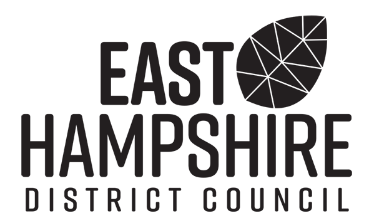 Animal Welfare (Licensing of Activities Involving Animals) (England) Regulations 2018The information we collect on this form is necessary to process your application under the Animal Welfare (Licensing of Activities Involving Animals) (England) Regulations 2018.  The lawful basis is Legal Obligation – processing is necessary for compliance with a legal obligation to which the Council as Data Controller is subject.  We will keep your information on file in line with our retention. schedule http://www.easthants.gov.uk/access-information/publication-scheme. If you have queries or concerns on how we use your information, please contact governance@easthants.gov.ukSECTION 1 - Standard applicant profileSECTION 2 - Application for a licence to hire out horsesSECTION 3 - Standard declaration sectionFor queries please contact  ehealth@easthants.gov.uk 1Reference numberReference numberReference numberReference numberReference numberReference number1.1System reference Number (if known)1.2Your reference (if known)Please complete all the questions in the form.
If you have nothing to record, please state "Not applicable" or "None"Please complete all the questions in the form.
If you have nothing to record, please state "Not applicable" or "None"Please complete all the questions in the form.
If you have nothing to record, please state "Not applicable" or "None"Please complete all the questions in the form.
If you have nothing to record, please state "Not applicable" or "None"Please complete all the questions in the form.
If you have nothing to record, please state "Not applicable" or "None"Please complete all the questions in the form.
If you have nothing to record, please state "Not applicable" or "None"2aAgentAgentAgentAgentAgentAgent2.1Are you an agent acting on behalf of the applicantYesNoIf No, go to 3.12bYour reference (if known)Your reference (if known)Your reference (if known)Your reference (if known)Your reference (if known)Your reference (if known)2.2 Name2.3 Address2.4 Email2.5 Main telephone number2.6 Other telephone number3Applicant DetailsApplicant DetailsApplicant DetailsApplicant DetailsApplicant DetailsApplicant Details3.1 Name3.2 Address3.3 Email3.4 Main telephone number3.5 Other telephone number3.6 Are you applying as a business or
organisation, including a sole trader YesNo3.7 Are you applying as an individual YesNo4aApplicant BusinessApplicant BusinessApplicant BusinessApplicant BusinessApplicant BusinessApplicant Business4.1 Is your company registered with
companies house YesNoIf No, go to 4.34.2 Registration Number4.3 Is your business registered outside the
UK4.4 VAT Number4.5 Legal status of the business4.6 Your position in the business4.7 The country where your head office is
located.4bBusiness Address – This should be your official address – The address required of you by law to receive all communicationBusiness Address – This should be your official address – The address required of you by law to receive all communicationBusiness Address – This should be your official address – The address required of you by law to receive all communicationBusiness Address – This should be your official address – The address required of you by law to receive all communicationBusiness Address – This should be your official address – The address required of you by law to receive all communicationBusiness Address – This should be your official address – The address required of you by law to receive all communication4.8 Building name or number4.9 Street4.10 District4.11 City or Town4.12 County or administrative area4.13 Post Code4.14 Country1aType of ApplicationType of ApplicationType of ApplicationType of ApplicationType of ApplicationType of ApplicationType of ApplicationType of ApplicationType of ApplicationType of ApplicationType of ApplicationType of Application1.1Type of ApplicationNewRenewalRenewalRenewalIf New, go to 1.3If New, go to 1.3If New, go to 1.3If New, go to 1.31.2Existing licence number1bFurther information about the applicantFurther information about the applicantFurther information about the applicantFurther information about the applicantFurther information about the applicantFurther information about the applicantFurther information about the applicantFurther information about the applicantFurther information about the applicantFurther information about the applicantFurther information about the applicantFurther information about the applicant1.3AgeOver 18Under 18Under 18Under 182 Establishment to be licensed2.1 Name of premises/trading name2.2 Address of premises2.3 Telephone number2.4 Email address2.5 Is the establishment open throughout the
year? YesNoNoNo2.6 When is it normally open?2.7 Do you have planning permission for this
business use? YesNoNoNo3 Accommodation and facilitiesAccommodation and facilitiesAccommodation and facilitiesAccommodation and facilitiesAccommodation and facilitiesAccommodation and facilitiesAccommodation and facilitiesAccommodation and facilitiesAccommodation and facilitiesAccommodation and facilitiesAccommodation and facilitiesAccommodation and facilities3aPlease describe the accommodation available for horses:Please describe the accommodation available for horses:Please describe the accommodation available for horses:Please describe the accommodation available for horses:Please describe the accommodation available for horses:Please describe the accommodation available for horses:Please describe the accommodation available for horses:Please describe the accommodation available for horses:Please describe the accommodation available for horses:Please describe the accommodation available for horses:Please describe the accommodation available for horses:Please describe the accommodation available for horses:3.1 Stalls (please give the number)3.2 Boxes (please give the number)3.3 Covered yard (please give dimensions)3.4 Open yard (please give dimensions)3bPlease describe the land available for:Please describe the land available for:Please describe the land available for:Please describe the land available for:Please describe the land available for:Please describe the land available for:Please describe the land available for:Please describe the land available for:Please describe the land available for:Please describe the land available for:Please describe the land available for:Please describe the land available for:3.5 Grazing3.6 Instructing or demonstrating3.7 Exercise3cPlease describe the accommodation available for:Please describe the accommodation available for:Please describe the accommodation available for:Please describe the accommodation available for:Please describe the accommodation available for:Please describe the accommodation available for:Please describe the accommodation available for:Please describe the accommodation available for:Please describe the accommodation available for:Please describe the accommodation available for:Please describe the accommodation available for:Please describe the accommodation available for:3.8 Forage and bedding3.9 Equipment and saddlery3dPlease describe the arrangements in place for:Please describe the arrangements in place for:Please describe the arrangements in place for:Please describe the arrangements in place for:Please describe the arrangements in place for:Please describe the arrangements in place for:Please describe the arrangements in place for:Please describe the arrangements in place for:Please describe the arrangements in place for:Please describe the arrangements in place for:Please describe the arrangements in place for:Please describe the arrangements in place for:3.10 Water supply and watering horses3.11 Disposal of animal waste3.12 Protection of horses in event of a fire, and fire precautions4a Horses - Please provide details of all the horses currently keptHorses - Please provide details of all the horses currently keptHorses - Please provide details of all the horses currently keptHorses - Please provide details of all the horses currently keptHorses - Please provide details of all the horses currently keptHorses - Please provide details of all the horses currently keptHorses - Please provide details of all the horses currently keptHorses - Please provide details of all the horses currently keptHorses - Please provide details of all the horses currently keptHorses - Please provide details of all the horses currently keptHorses - Please provide details of all the horses currently keptHorses - Please provide details of all the horses currently kept4.1 How many horses are kept under the
terms of the Act at the present time?4.2How many horses is it intended to keep
under the terms of the Act during the
year?4b Horse 1Horse 1Horse 1Horse 1Horse 1Horse 1Horse 1Horse 1Horse 1Horse 1Horse 1Horse 14.3 Name of horse4.4 Description including size4.5 Sex4.6 Age4.7 Horse passport number4.8 Purpose for which horse is kept4.9 Age range of people who ride this horse4.10 Add another horse? YesNoNoNoIf No, go to 5.1If No, go to 5.1If No, go to 5.1If No, go to 5.14c Horse 2Horse 2Horse 2Horse 2Horse 2Horse 2Horse 2Horse 2Horse 2Horse 2Horse 2Horse 24.11 Name of horse4.12 Description including size4.13 Sex4.14 Age4.15 Horse passport number4.16 Purpose for which horse is kept4.17 Age range of people who ride this horse4.18 Add another horse? YesNoNoNoIf No, go to 5.1If No, go to 5.1If No, go to 5.1If No, go to 5.14d Horses 3Horses 3Horses 3Horses 3Horses 3Horses 3Horses 3Horses 3Horses 3Horses 3Horses 3Horses 34.19 Name of horse4.20 Description including size4.21 Sex4.22 Age4.23 Horse passport number4.24 Purpose for which horse is kept4.25 Age range of people who ride this horse4.26 If you intend to hire out further horses, please attach a separate list of these with the information requested in questions 4.3 to 4.10 for each.If you intend to hire out further horses, please attach a separate list of these with the information requested in questions 4.3 to 4.10 for each.If you intend to hire out further horses, please attach a separate list of these with the information requested in questions 4.3 to 4.10 for each.If you intend to hire out further horses, please attach a separate list of these with the information requested in questions 4.3 to 4.10 for each.If you intend to hire out further horses, please attach a separate list of these with the information requested in questions 4.3 to 4.10 for each.If you intend to hire out further horses, please attach a separate list of these with the information requested in questions 4.3 to 4.10 for each.If you intend to hire out further horses, please attach a separate list of these with the information requested in questions 4.3 to 4.10 for each.If you intend to hire out further horses, please attach a separate list of these with the information requested in questions 4.3 to 4.10 for each.If you intend to hire out further horses, please attach a separate list of these with the information requested in questions 4.3 to 4.10 for each.If you intend to hire out further horses, please attach a separate list of these with the information requested in questions 4.3 to 4.10 for each.If you intend to hire out further horses, please attach a separate list of these with the information requested in questions 4.3 to 4.10 for each.If you intend to hire out further horses, please attach a separate list of these with the information requested in questions 4.3 to 4.10 for each.5 Management of the establishmentManagement of the establishmentManagement of the establishmentManagement of the establishmentManagement of the establishmentManagement of the establishmentManagement of the establishmentManagement of the establishmentManagement of the establishmentManagement of the establishmentManagement of the establishmentManagement of the establishment5.1 Name & address of the manager/person with direct control of the establishmentName & address of the manager/person with direct control of the establishmentName & address of the manager/person with direct control of the establishmentName & address of the manager/person with direct control of the establishment5.2 Does the manager have any of the following certificates? (tick all that apply)Does the manager have any of the following certificates? (tick all that apply)Does the manager have any of the following certificates? (tick all that apply)Does the manager have any of the following certificates? (tick all that apply)Assistant Instructor’s Certificate of the British Horse SocietyAssistant Instructor’s Certificate of the British Horse SocietyAssistant Instructor’s Certificate of the British Horse SocietyAssistant Instructor’s Certificate of the British Horse SocietyIntermediate Instructor’s Certificate of the British Horse SocietyIntermediate Instructor’s Certificate of the British Horse SocietyIntermediate Instructor’s Certificate of the British Horse SocietyIntermediate Instructor’s Certificate of the British Horse SocietyInstructor’s Certificate of the British Horse SocietyInstructor’s Certificate of the British Horse SocietyInstructor’s Certificate of the British Horse SocietyInstructor’s Certificate of the British Horse SocietyFellowship of the British Horse SocietyFellowship of the British Horse SocietyFellowship of the British Horse SocietyFellowship of the British Horse SocietyFellowship of the Institute of the HorseFellowship of the Institute of the HorseFellowship of the Institute of the HorseFellowship of the Institute of the HorseNone of the aboveNone of the aboveNone of the aboveNone of the above5.3 Please give details of the manager’s experience in the
management of horsesPlease give details of the manager’s experience in the
management of horsesPlease give details of the manager’s experience in the
management of horsesPlease give details of the manager’s experience in the
management of horses5.4 Does a responsible person live at the establishment? Does a responsible person live at the establishment? Does a responsible person live at the establishment? Does a responsible person live at the establishment? YesNoNoNo5.5 What are the arrangements in the event of an emergency?What are the arrangements in the event of an emergency?What are the arrangements in the event of an emergency?What are the arrangements in the event of an emergency?5.6 Will a person who is under 16 years of age be left in charge of the establishment at any time? Will a person who is under 16 years of age be left in charge of the establishment at any time? Will a person who is under 16 years of age be left in charge of the establishment at any time? Will a person who is under 16 years of age be left in charge of the establishment at any time? YesNoNoNo5.7Will a responsible person (of 16 years or over) provide supervision at all times while horses from the establishment are used for riding instruction or are hired out for riding (except in the case of the hirer being competent to ride without supervision)?Will a responsible person (of 16 years or over) provide supervision at all times while horses from the establishment are used for riding instruction or are hired out for riding (except in the case of the hirer being competent to ride without supervision)?Will a responsible person (of 16 years or over) provide supervision at all times while horses from the establishment are used for riding instruction or are hired out for riding (except in the case of the hirer being competent to ride without supervision)?Will a responsible person (of 16 years or over) provide supervision at all times while horses from the establishment are used for riding instruction or are hired out for riding (except in the case of the hirer being competent to ride without supervision)?YesNoNoNo6 Veterinary surgeon Veterinary surgeon Veterinary surgeon Veterinary surgeon Veterinary surgeon Veterinary surgeon Veterinary surgeon Veterinary surgeon Veterinary surgeon Veterinary surgeon Veterinary surgeon Veterinary surgeon 6.1 Name of usual veterinary surgeon6.2 Company name6.3 Address6.4 Telephone number6.5 Email address7 Public liability insurance (mandatory)Public liability insurance (mandatory)Public liability insurance (mandatory)Public liability insurance (mandatory)Public liability insurance (mandatory)Public liability insurance (mandatory)Public liability insurance (mandatory)Public liability insurance (mandatory)Public liability insurance (mandatory)Public liability insurance (mandatory)Public liability insurance (mandatory)Public liability insurance (mandatory)7.1 Do you have public liability insurance? YesNoNoNoIf no, go to 7.10 If no, go to 7.10 If no, go to 7.10 If no, go to 7.10 7.2 Please provide details of the policy7.3 Insurance company7.4 Policy number7.5 Period of cover7.6 Amount of cover (£)Does this policy:Does this policy:Does this policy:Does this policy:Does this policy:Does this policy:Does this policy:Does this policy:Does this policy:Does this policy:Does this policy:Does this policy:7.7Insure against liability for any injury sustained by those who hire a horse from you for riding and those who use a horse in the course of receiving instruction in riding, provided by you in return for payment?YesNoNoNoIf yes to all, go to 8.1If yes to all, go to 8.1If yes to all, go to 8.17.8 Insure against liability arising out of such hire or use of a horse? YesNoNoNoIf yes to all, go to 8.1If yes to all, go to 8.1If yes to all, go to 8.17.9Insure such hirers or users in respect of any liability which may be incurred by
them in respect of injury to any person caused by, or arising from, such hire or
use?YesNoNoNoIf yes to all, go to 8.1If yes to all, go to 8.1If yes to all, go to 8.17.10 Please state what steps you are taking to
obtain such insurance8 Disqualifications and convictions Disqualifications and convictions Disqualifications and convictions Disqualifications and convictions Disqualifications and convictions Disqualifications and convictions Disqualifications and convictions Disqualifications and convictions Disqualifications and convictions Disqualifications and convictions Disqualifications and convictions Disqualifications and convictions Has the applicant, or any person who will have control or management of the establishment, ever been
disqualified from:Has the applicant, or any person who will have control or management of the establishment, ever been
disqualified from:Has the applicant, or any person who will have control or management of the establishment, ever been
disqualified from:Has the applicant, or any person who will have control or management of the establishment, ever been
disqualified from:Has the applicant, or any person who will have control or management of the establishment, ever been
disqualified from:Has the applicant, or any person who will have control or management of the establishment, ever been
disqualified from:Has the applicant, or any person who will have control or management of the establishment, ever been
disqualified from:Has the applicant, or any person who will have control or management of the establishment, ever been
disqualified from:Has the applicant, or any person who will have control or management of the establishment, ever been
disqualified from:Has the applicant, or any person who will have control or management of the establishment, ever been
disqualified from:Has the applicant, or any person who will have control or management of the establishment, ever been
disqualified from:Has the applicant, or any person who will have control or management of the establishment, ever been
disqualified from:8.1 Keeping a pet shop? YesNoNoNo8.2 Keeping a dog? YesNoNoNo8.3 Keeping an animal boarding establishment? YesNoNoNo8.4 Keeping a riding establishment? YesNoNoNo8.5 Having custody of animals? YesNoNoNo8.6Has the applicant, or any person who will have control or management of the establishment, been convicted of any offences under the Animal Welfare Act 2006?YesNoNoNo8.7Has the applicant, or any person who will have control or
management of the establishment, ever had a licence
refused, revoked or cancelled?YesNoNoNo8.8 If yes to any of these questions
Please provide details,9 Public Register Public Register Public Register Public Register Public Register Public Register Public Register Public Register Public Register Public Register Public Register Public Register The Council is required to keep a public register of licensed premises within the district. Please confirm the following information:The Council is required to keep a public register of licensed premises within the district. Please confirm the following information:The Council is required to keep a public register of licensed premises within the district. Please confirm the following information:The Council is required to keep a public register of licensed premises within the district. Please confirm the following information:The Council is required to keep a public register of licensed premises within the district. Please confirm the following information:The Council is required to keep a public register of licensed premises within the district. Please confirm the following information:The Council is required to keep a public register of licensed premises within the district. Please confirm the following information:The Council is required to keep a public register of licensed premises within the district. Please confirm the following information:The Council is required to keep a public register of licensed premises within the district. Please confirm the following information:The Council is required to keep a public register of licensed premises within the district. Please confirm the following information:The Council is required to keep a public register of licensed premises within the district. Please confirm the following information:The Council is required to keep a public register of licensed premises within the district. Please confirm the following information:9.1Business contact number for the public9.2Email address for the public9.3Link to business website and/or other social media sites9.4Is the registered address for the licensable activity a domestic or commercial premises (home addresses are redacted from the full register)1 Model Licence Conditions & Guidance Model Licence Conditions & Guidance Model Licence Conditions & Guidance Model Licence Conditions & Guidance All applicants to tick that they have read the applicable model licence conditions & guidance found at http://www.easthants.gov.uk/animal-welfare-regulations-2018All applicants to tick that they have read the applicable model licence conditions & guidance found at http://www.easthants.gov.uk/animal-welfare-regulations-2018All applicants to tick that they have read the applicable model licence conditions & guidance found at http://www.easthants.gov.uk/animal-welfare-regulations-2018All applicants to tick that they have read the applicable model licence conditions & guidance found at http://www.easthants.gov.uk/animal-welfare-regulations-20181.1 Pet Vending1.2 Animal Boarding1.3 Performing Animals1.4 Riding Establishments1.5 The Breeding and Sale of Dogs2Additional information Additional information Additional information Additional information Please check local guidance notes and conditions for any additional information which may be required for this application: Animal welfare regulations | East Hampshire District Council (easthants.gov.uk) Please attach all policies, procedures, and additional documents to demonstrate compliance with the conditions (a full list is available on request)Please check local guidance notes and conditions for any additional information which may be required for this application: Animal welfare regulations | East Hampshire District Council (easthants.gov.uk) Please attach all policies, procedures, and additional documents to demonstrate compliance with the conditions (a full list is available on request)Please check local guidance notes and conditions for any additional information which may be required for this application: Animal welfare regulations | East Hampshire District Council (easthants.gov.uk) Please attach all policies, procedures, and additional documents to demonstrate compliance with the conditions (a full list is available on request)Please check local guidance notes and conditions for any additional information which may be required for this application: Animal welfare regulations | East Hampshire District Council (easthants.gov.uk) Please attach all policies, procedures, and additional documents to demonstrate compliance with the conditions (a full list is available on request)2.1 All additional documents attached3 Declaration3.1 This section must be completed by the applicant. If you are an agent, please ensure this section is completed by the applicant.This section must be completed by the applicant. If you are an agent, please ensure this section is completed by the applicant.This section must be completed by the applicant. If you are an agent, please ensure this section is completed by the applicant.This section must be completed by the applicant. If you are an agent, please ensure this section is completed by the applicant.3.2 I am aware of the provisions of the relevant Act and model licence conditions. The details contained in the application form and any attached documentation are correct to the best of my knowledge and belief.I am aware of the provisions of the relevant Act and model licence conditions. The details contained in the application form and any attached documentation are correct to the best of my knowledge and belief.I am aware of the provisions of the relevant Act and model licence conditions. The details contained in the application form and any attached documentation are correct to the best of my knowledge and belief.I am aware of the provisions of the relevant Act and model licence conditions. The details contained in the application form and any attached documentation are correct to the best of my knowledge and belief.3.3 Signing this box indicates you have read
and understood the above declaration3.4 Full Name3.5 Capacity3.6 Date